Komunikat z zawodów strzeleckich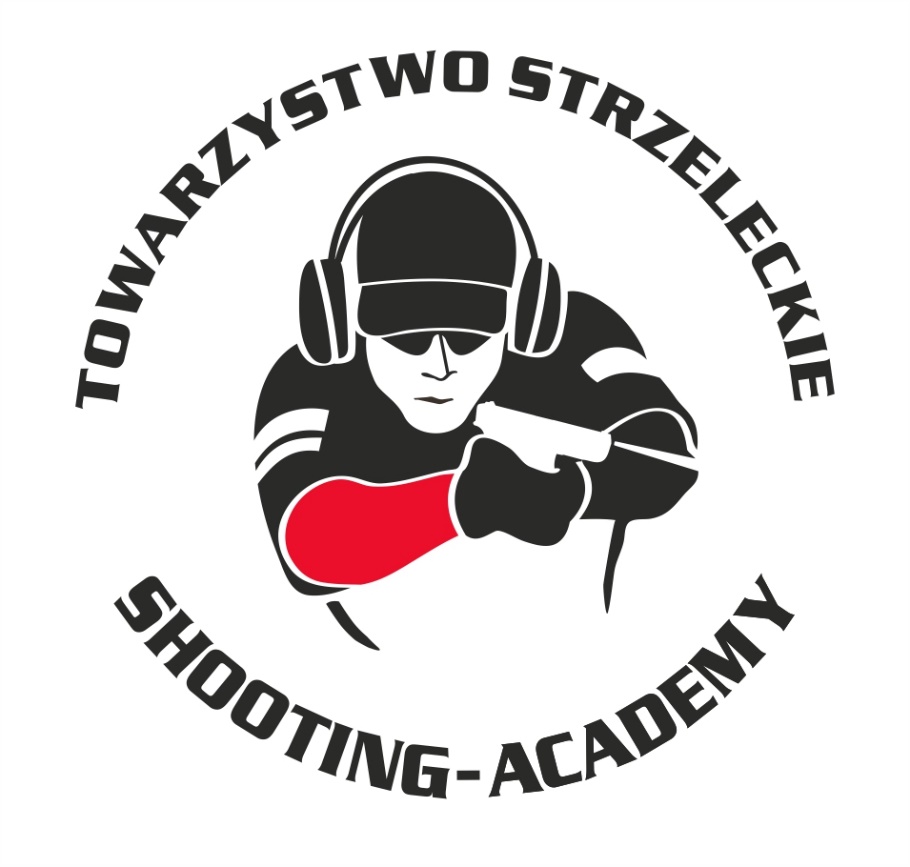 Organizator :Towarzystwo Strzeleckie Shooting-AcademyTermin :11.09.2022 r.Miejsce :Strzelnica Shooting-Academy Parzęczew k/ŁodziKarabin Centralnego Zapłonu 50m OpenKarabin Centralnego Zapłonu 50m StandardPistolet Centralnego Zapłonu 25mStalLufka PistoletStalLufka Karabinek PCCStrzelba Dynamiczna 10 strzałów ManualStrzelba Dynamiczna 10 strzałów Semi-AutoObsada sędziowska :BIELIŃSKI Jarosław - Sędzia główny zawodówGRZEGOREK Seweryn - obliczeńSędziowie na torze :BIELIŃSKI JarosławGOIK MateuszGRZEGOREK Seweryn						Przewodniczący Komisji Klasyfikacyjnej							Grzegorek Seweryn						            sędzia kl. III#zawodnikklubwynik1KAMIENIAK KrzysztofSHOOTING-ACADEMY Łódź1062URBAŃSKI TomaszSHOOTING-ACADEMY Łódź983MEHLBERG ThomasSHOOTING-ACADEMY Łódź96 (2x11)4MYSZCZYSZYN MarekSHOOTING-ACADEMY Łódź96 (0x11)5GRABARZ RemigiuszSHOOTING-ACADEMY Łódź926STARZYŃSKI PiotrSHOOTING-ACADEMY Łódź897PAWLAK ArkadiuszSHOOTING-ACADEMY Łódź848MEHLBERG JarosławSHOOTING-ACADEMY Łódź809MACIEJAK PawełSHOOTING-ACADEMY Łódź7910BIELIŃSKI ArturSHOOTING-ACADEMY Łódź7311GOLISZ AnetaSHOOTING-ACADEMY Łódź0#zawodnikklubwynik1MATUSIAK JakubSHOOTING ACADEMY Łódź89 (1x11)2MATUSIAK MichałSHOOTING ACADEMY Łódź89 (0x11)3MYSZCZYSZYN MarekSHOOTING ACADEMY Łódź884GWOŹDIŃSKI MarekSHOOTING-ACADEMY Łódź82 (1x11)5DAWIDOW KonstantySHOOTING-ACADEMY Łódź82 (0x11)6KAMIENIAK KrzysztofSHOOTING-ACADEMY Łódź777PŁUCIENNIK TomaszSHOOTING-ACADEMY Łódź768JACHOCKI AdamSHOOTING-ACADEMY Łódź75 (2x9)9GRABARZ RemigiuszSHOOTING-ACADEMY Łódź75 (5x8)10KRUSZYŃSKI MarekSHOOTING-ACADEMY Łódź75 (4x8)11GOLISZ KamilSHOOTING-ACADEMY Łódź6412FTOMOV SewerynSHOOTING-ACADEMY Łódź58 (3x7)13BIELIŃSKI ArturSHOOTING-ACADEMY Łódź58 (0x7)14STARZYŃSKI PiotrSHOOTING-ACADEMY Łódź5216SOWIŃSKI MateuszSHOOTING-ACADEMY Łódź4717LISIECKI AlbertSHOOTING-ACADEMY Łódź33#zawodnikklubwynik1GOLISZ MarcinSHOOTING-ACADEMY Łódź902KAMIENIAK KrzysztofSHOOTING-ACADEMY Łódź87 (4x9)3STARZYŃSKI PiotrSHOOTING-ACADEMY Łódź87 (2x9)4URBAŃSKI TomaszSHOOTING-ACADEMY Łódź825MATUSIAK MichałSHOOTING-ACADEMY Łódź786PŁUCIENNIK TomaszSHOOTING-ACADEMY Łódź767OZURKIEWICZ MarcinSHOOTING-ACADEMY Łódź74 (1x11, 2x10)8HEMKA KrzysztofSHOOTING-ACADEMY Łódź74 (1x11, 0x10)9MACIEJAK PawełSHOOTING-ACADEMY Łódź74 (0x11)10GOLISZ KamilSHOOTING-ACAEMY Łódź74 (0x10)11KRYSZYŃSKI MarekSHOOTING-ACADEMY Łódź73 (1x11)12LISIECKI AlbertSHOOTING-ACADEMY Łódź73 (0x11)13Kuźniak PawełSHOOTING-ACADEMY Łódź7214BIELIŃSKI ArturSHOOTING-ACADEMY Łódź6815GWOŹDZIŃSKI MarekSHOOTING-ACADEMY Łódź6716JACHOCKI AdamSHOOTING-ACADEMY Łódź6217DAWIDOW KonstantySHOOTING-ACADEMY Łódź54 (1x10)18FTOMOV SewerynSHOOTING-ACADEMY Łódź54 (0x10)19PAWLAK ArkadiuszSHOOTING-ACADEMY Łódź5020GOLISZ AnetaSHOOTING-ACADEMY Łódź4921MEHLBERG JarosławSHOOTING-ACADEMY Łódź4822MEHLBERG ThomasSHOOTING-ACADEMY Łódź47 (2x9)23MYSZCZYSZYN MarekSHOOTING-ACADEMY Łódź47 (0x9)24GRABARZ RemigiuszSHOOTING-ACADEMY Łódź4025MATUSIAK JakubSHOOTING-ACADEMY Łódź3226ŚLIWCZYŃSKI RyszardSHOOTING-ACADEMY Łódź15#zawodnikklubwynik1GOLISZ MarcinSHOOTING ACADEMY Łódź24,742BIELIŃSKI ArturSHOOTING-ACADEMY Łódź25,023GOIK MateuszSHOOTING ACADEMY Łódź27,354STARZYŃSKI PiotrSHOOTING-ACADEMY Łódź28,305URBAŃSKI TomaszSHOOTING ACADEMY Łódź31,006HEMKA KrzysztofSHOOTING ACADEMY Łódź31,507SOWIŃSKI MateuszSHOOTING ACADEMY Łódź32,758GOLISZ KamilSHOOTING-ACADEMY Łódź34,169MATUSIAK JakubSHOOTING-ACADEMY Łódź38,5010PAWLAK ArkadiuszSHOOTING-ACADEMY Łódź42,5611MAHLBER JarosławSHOOTING-ACADEMY Łódź49,4212GOLISZ AnetaSHOOTING-ACADEMY Łódź50,4813DAWIDOW KonstantySHOOTING-ACADEMY Łódź53,9514MEHLBER ThomasSHOOTING-ACADEMY Łódź55,7315PŁUCIENNIK TomaszSHOOTING-ACADEMY Łódź59,8716JACHOCKI AdamSHOOTING-ACADEMY Łódź60,0917MATUSIAK MichałSHOOTING-ACADEMY Łódź61,4118GWOŹDZIŃSKI MarekSHOOTING-ACADEMY Łódź132,47#zawodnikklubwynik1BIELIŃSKI JarosławSHOOTING-ACADEMY Łódź19,06#zawodnikklubwynik1URBAŃSKI TomaszSHOOTING-ACADEMY Łódź15,552MATUSZIAK MichałSHOOTING-ACADEMY Łódź18,003MACIEJAK PawełSHOOTING-ACADEMY Łódź22,964MEHLBER JarosławSHOOTING-ACADEMY Łódź29,745BIELIŃSKI ArturSHOOTING-ACADEMY Łódź29,816FTOMOV SewerynSHOOTING-ACADEMY Łódź30,918STARZYŃSKI PiotrSHOOTING-ACADEMY Łódź42,899GWOŹDZIŃSKI MarekSHOOTING-ACADEMY Łódź44,2710KAMIENIAK KrzysztofSHOOTING-ACADEMY Łódź45,5211DAWIDOW KonstantySHOOTING-ACADEMY Łódź46,7812GOLISZ AnetaSHOOTING-ACADEMY Łódź47,2213MATUSIAK JakubSHOOTING-ACADEMY Łódź53,3814PAWLAK ArkadiuszSHOOTING-ACADEMY Łódź53,4915LISIECKI AlbertSHOOTING-ACADEMY Łódź60,5016GOLISZ KamilSHOOTING-ACADEMY Łódź60,6617KRUSZYŃSKI MarekSHOOTING-ACADEMY Łódź61,7018ŚLIWCZYŃSKI RyszardSHOOTING-ACADEMY Łódź62,5119GRABARZ RemigiuszSHOOTING-ACADEMY Łódź66,7220PŁUCIENNIK TomaszSHOOTING-ACADEMY Łódź75,0821JACHOCKI AdamSHOOTING-ACADEMY Łódź113,4822SOWIŃSKI MateuszSHOOTING-ACADEMY Łódź116,71#zawodnikklubklubwynikwynik1BIELIŃSKI ArturSHOOTING-ACADEMY ŁódźSHOOTING-ACADEMY Łódź25,7125,712STARZYŃSKI PiotrSHOOTING-ACADEMY ŁódźSHOOTING-ACADEMY Łódź37,4437,443MEHLBER ThomasSHOOTING-ACADEMY ŁódźSHOOTING-ACADEMY Łódź64,7964,793URBAŃSKI ŁukaszURBAŃSKI ŁukaszSHOOTING-ACADEMY ŁódźSHOOTING-ACADEMY Łódź41,80564JĘDRZEJCZAK MichałJĘDRZEJCZAK MichałSHOOTING-ACADEMY ŁódźSHOOTING-ACADEMY Łódź31,3554